.32 count intro. (Start on beat not on lyrics)One restart on wall 5.Sec 1:	RIGHT CROSS ROCK, & CROSS LEFT, SIDE RIGHT, BACK ROCK, CHASSE 1/4 TURN LEFT.Sec 2:	PIVOT ½ LEFT, SHUFFLE ½ TURN x 2, ROCK FORWARD RIGHT.Sec 3:	ROCK RIGHT, BEHIND, SIDE, CROSS, ROCK LEFT, COASTER STEP.(Restart here on wall 5, you will be facing 3 o’clock)Sec 4:	ROCK FORWARD RIGHT, SHUFFLE ½ TURN, PIVOT ½ RIGHT, LOCK FORWARD LEFT.REPEATKinda Country Line DancingAudrey or Derek Robinson - Tel:  01524 32224Email: Auder8@msn.com - Web site:  http://www.kindacountry.co.ukTerracotta Sunset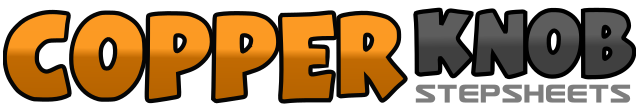 .......Count:32Wall:4Level:Beginner Cha Cha.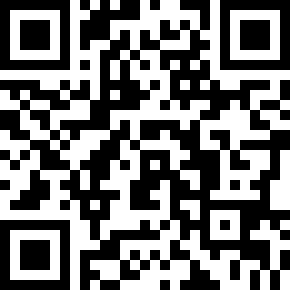 Choreographer:Derek Robinson (UK) - January 2012Derek Robinson (UK) - January 2012Derek Robinson (UK) - January 2012Derek Robinson (UK) - January 2012Derek Robinson (UK) - January 2012.Music:Town Of Fewer People - Ronnie Collins : (CD: Time For Change)Town Of Fewer People - Ronnie Collins : (CD: Time For Change)Town Of Fewer People - Ronnie Collins : (CD: Time For Change)Town Of Fewer People - Ronnie Collins : (CD: Time For Change)Town Of Fewer People - Ronnie Collins : (CD: Time For Change)........1-2Cross rock forward on right. Recover onto left.&3-4Step small step to right side & slightly back. Step left over right. Step right to right side.5-6Rock back on left. Recover onto right.7&8Step left to left side. Close right beside left. Step left ¼ turn left. (9.00).1-2Step forward right. Pivot ½ turn left. (3.00).3&4Shuffle forward making ½ turn left, stepping - right, left, right. (9.00).5&6Shuffle back making ½ turn left, stepping - left, right, left. (3.00).7-8Rock forward on right. Recover onto left.1-2Rock to right side on right. Recover onto left.3&4Cross right behind left. Step left to left side. Cross right over left.5-6Rock to left side on left. Recover onto right.7&8Step back on left. Step right beside left. Step forward on left.1-2Rock forward on right. Recover onto left.3&4Shuffle back making 1/2 turn right, stepping - right, left, right. (9.00).5-6Step forward left. Pivot ½ turn right. (3.00).7&8Step forward left. Lock right behind left. Step forward left.